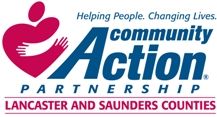 Community Action Partnership of Lancaster and Saunders Counties is a private, not-for-profit organization with the mission of empowering people living in poverty to achieve economic stability.The Gathering Place CookLocated at 1448 E Street in Lincoln, The Gathering Place serves free evening meals to homeless and near-homeless individuals and families living in our community.  Meals are served Monday through Friday.The Cook position is a part-time position, generally 10 to 15 hours per week.Key responsibilities include:Plan and coordinate daily food preparation, meal service and production to ensure consistent standards of high quality in all aspects of food handling.Clean and sanitize kitchen utensils, equipment and food preparation areas.Receive and verify all deliveries, maintaining proper storage conditions.Oversee the daily operations of the Gathering Place in the absence of the Program Administrator.Training in quantity food preparation preferred.  Must be able to use a variety of kitchen utensils andEquipment, such as scales, blenders, mixers, grinders and slicers.  Strong verbal and written proficiencies of the English language required.  Must have or be able to obtain a Level III Food Handler’s permit.For more information please contact Human Resources at 402-875-9315 ormandrews@communityactionatwork.orgResumes and cover letters should be sent to:mandrews@communityactionatwork.org***Community Action Partnership of Lancaster and Saunders Counties is an equal opportunity employer and does not discriminate on the basis of race, color, religion, national origin, marital status, veteran status, political affiliation, sexual orientation or gender identity, disability, sex, age or any other status protected by state or federal law.